                                                                                                                                                                                                                                                                                                                                                                                                                                               Проєкт 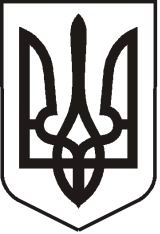 УКРАЇНАЛУГАНСЬКА   ОБЛАСТЬПОПАСНЯНСЬКА  МІСЬКА  РАДАВИКОНАВЧИЙ КОМІТЕТРIШЕННЯ21.01.2020                                              м. Попасна		                           № Про  підсумки розгляду  звернень громадян у  виконавчому комітеті Попаснянської  міської ради за  2019 рік          Заслухавши інформацію начальника загального відділу Степанової В.М.  про  підсумки   розгляду звернень громадян у виконавчому комітеті Попаснянської  міської ради за 2019 рік, з урахуванням аналізу проведеної роботи, на виконання вимог Законів України «Про звернення громадян» та  «Про місцеве самоврядування в Україні», «Про доступ до публічної інформації», Указу Президента України «Про додаткові заходи щодо забезпечення реалізації громадянами конституційного права на звернення», з метою підвищення ефективності роботи зі зверненнями громадян, ефективного вирішення питань, що порушуються громадянами, виконавчий комітет Попаснянської міської ради ВИРІШИВ: Інформацію   про   підсумки   розгляду  звернень громадян у  виконавчому комітеті Попаснянської  міської ради  за 2019 рік  взяти  до відома (додається).Роботу зі зверненнями громадян у виконавчому комітеті Попаснянської міської ради  у 2019 році вважати такою, що відповідає вимогам, встановленим  законодавством.Працівникам виконкому міської ради  своєчасно та якісно розглядати звернення громадян, забезпечувати повний, об’єктивний і кваліфікований їх розгляд, у встановлені законодавством терміни повідомляти заявника щодо термінів вирішення питань, порушених у зверненні. Загальному відділу виконкому міської ради:          4.1. Постійно вивчати стан роботи зі зверненнями громадян в відділах виконкому міської ради.                  4.2.   Систематично  узагальнювати та аналізувати кількість і зміст звернень.          4.3.   Інформацію про підсумки  розгляду  звернень громадян у              виконавчому комітеті Попаснянської  міської ради за  2019 рік  оприлюднити на             офіційному вебсайті Попаснянської міської ради.  Рішення виконавчого комітету міської ради від 25.01.2019  № 3 «Про підсумки роботи за 2018 рік щодо розгляду звернень громадян у виконавчому комітеті Попаснянської міської ради»   зняти з  контролю.Контроль  за виконанням  цього рішення покласти на  керуючого справами  виконкому міської ради Кулік Л.А., начальника загального  відділу виконкому  міської ради Степанову В.М.                              Міський голова                                                          Ю.І.Онищенко           Підготувала  Степанова, 20871